Сайтқа ақпаратБалқаш қаласы №9 жалпы білім беретін мектебі 15-20 ақпан  аралығында өтіп жатқан  «Денің сау болса, бәрін аласың» дене шынықтыру апталығында  мектебіміз жоспар бойынша оқушылардың дене шынықтыру  сауаттылығына түрлі жұмыстар жүргізуде.1-11 сыныптар арасында сынып сағаттары «Спорт денсаулық кепілі» «Салауатты өмір салтын ұстану» тақырыптарында өткізілді. Оқушылар арасында «тоғызқұмалақ», «дартс»   спорттық ойындар ойнатылып, «Спорттық ойын түрлері» тақырыбында суреттер байқауы өткізілуде. Общеобразовательная школа №9 г. Балхаш на неделе физической культуры «Если ты здоров, ты все получишь», которая проходит с 15 по 20 февраля, по плану наша школа проводит разную работу по физической грамотности учащихся.Классные часы среди 1-11 классов проводились на тему «Спорт залог здоровья» «вести здоровый образ жизни».Среди школьников проводятся спортивные игры «тоғызқұмалақ»,  «дартс», проводится конкурс рисунков на тему «виды спортивных игр» @umckrg@balkhash.goo.kz@balqash_qalasy_bilim_bolimi #balqash_qalasy_bilim_bolimi#umckrg.gov.kz #балқашденешынықтыруапталығы#неделяфизическойкультурыбалхаш#здоровымбудешьвседобудешь#здоровьемоебогатство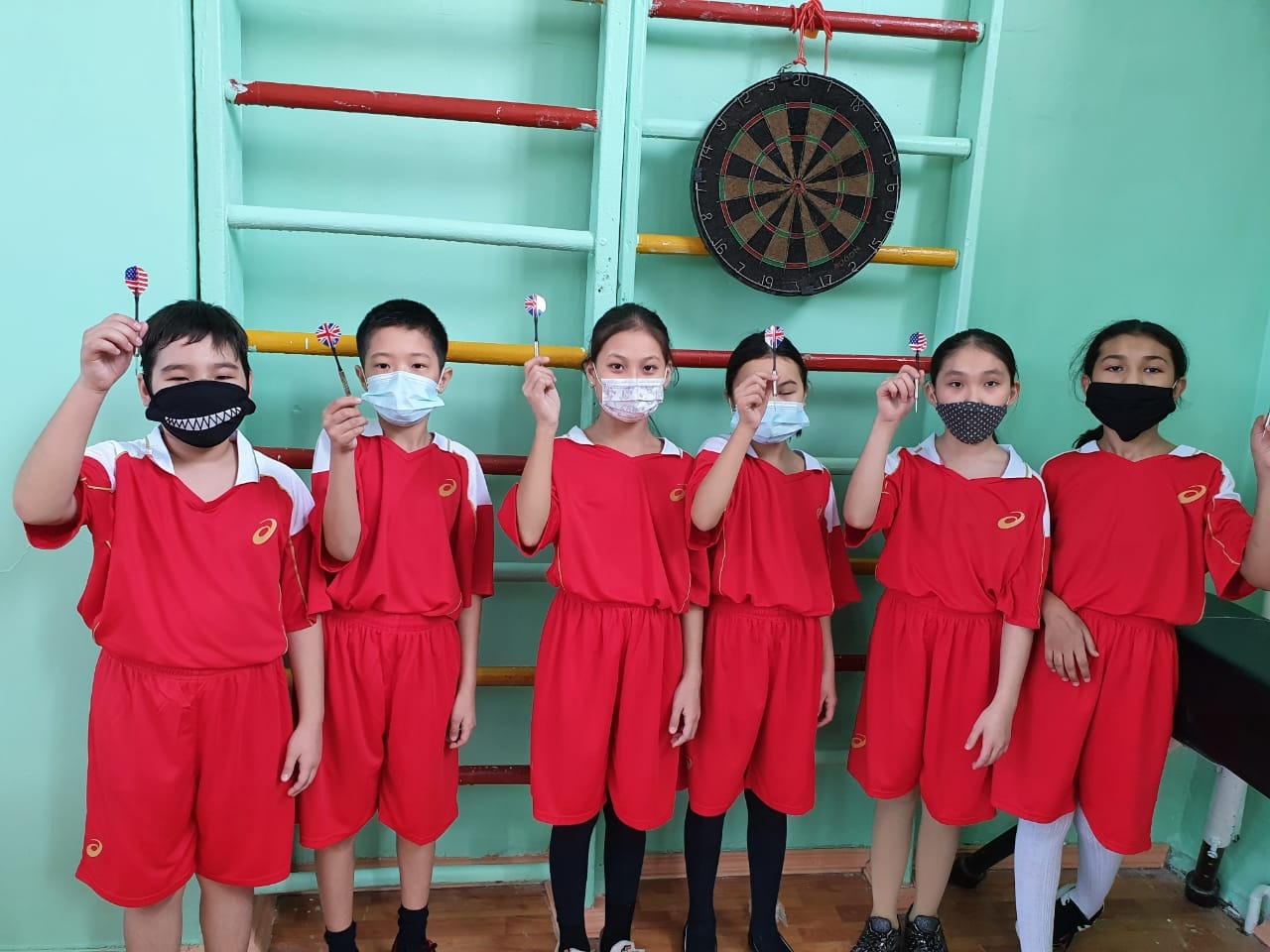 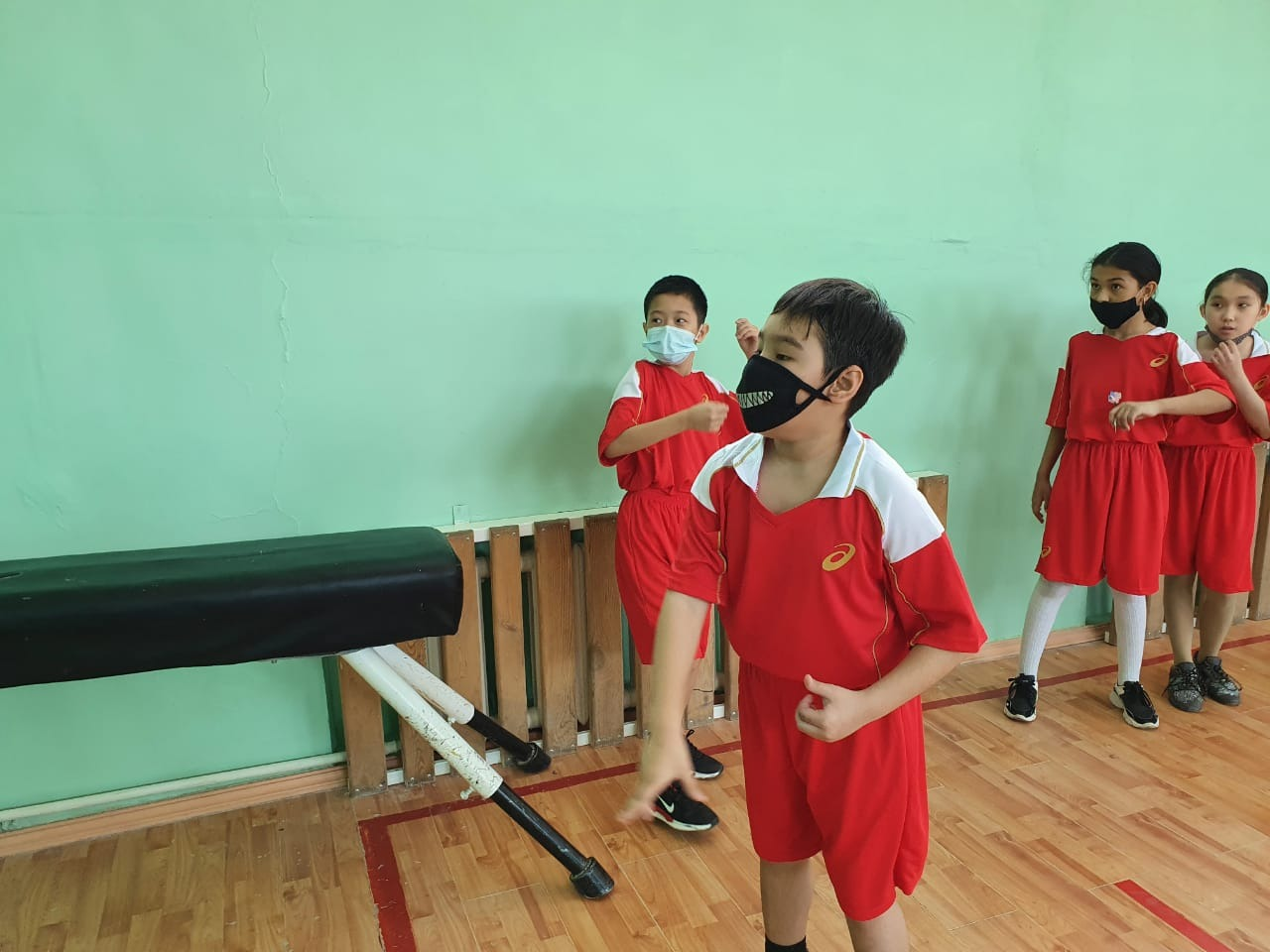 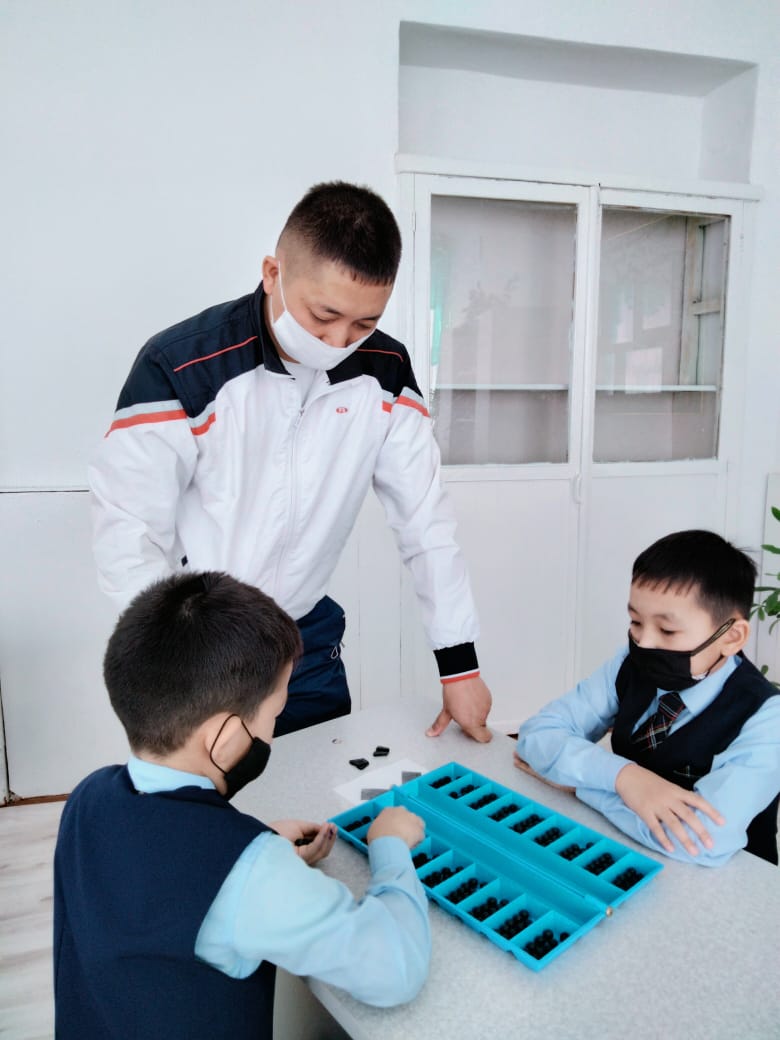 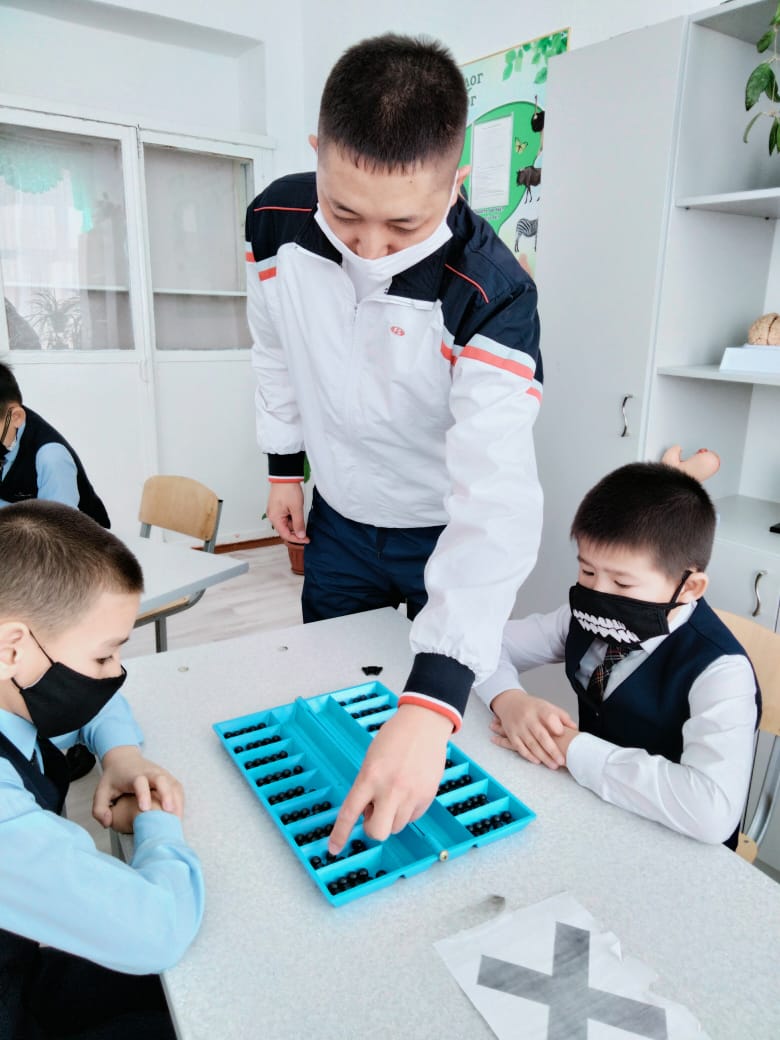 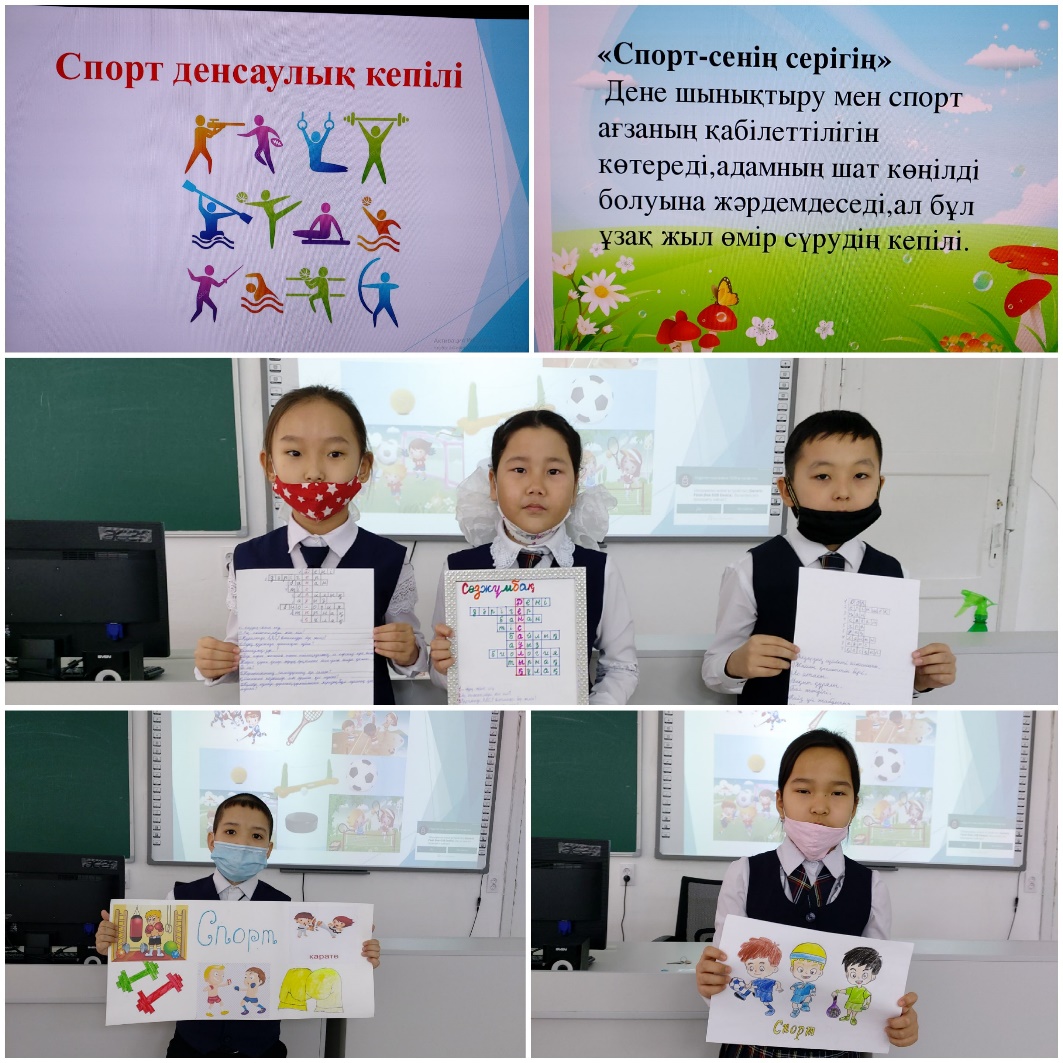 